Year 3 Home Learning – Thursday 16th July 2020 X means that no internet access is needed. Take a photograph of your work and send it to -  year3@highworthcombined.co.uk  Wishing you and your family a happy summer break. See you in September!       Maths Activity –     Twenty Questions (Remember to show your working out)53 + 20 = 					15.  474 + 235 = 20 - 9 =                                                             16. 574 - 297 = 8 + 9 =                                                              17.  Here is a rectangle. Calculate the                                                                                                   perimeter.11 + 8 8 + 6 + 9 =                                              7cm  57 + 10 =                                                                                      12 cm76 + 45 =                                                           18.   Put these numbers in order from                                                                                          smallest to largest using  > 356 + 20 =                                                                  472         742          427         724                                               50 - ? = 20                                                       19.                  4       20       5                                                                                                  Use each of the numbers to make                                                                                      two different number sentences.    of 15                                                                        One has been done for you.                                                                                         4 x 5 = 20  9 x 5 =                                                                          ___  x ___  =                                                                                         ___  ___   =  +   =                                                                                20.   There are 4 jars of sweets. 425 – 100 =                                               Each jar has 26 sweets. How many                                                                                                                                                                             sweets are there altogether?849 + 200 =Instructions to make a dream catcherMaterials you will need:White paper plate or a piece of recycled cardboard. You can draw 2 circles of different sizes using plates.Draw one inside the other then cut out the middle to leave a ring.Wool or string - any colour will do.Beads, feathers or other pieces to decorate (pom poms, sequins)Pencil, scissors, hole punchDraw a large ring inside the rim of a paper plateCut out the centre of the plate to the inner edge of the ring. Then cut off the outsiderim of the plate leaving the rim. You can colour it in with pencils, felt pens or paint. Use the hole punch to make about 10 holes all the way around the ring. If you don’t have a hole punch, ask an adult to help you make the holes.Take your wool and push one end of the wool through the top hole in your ring. Leave about 6cm at the end to hang your dream catcher. Begin to create a web by crisscrossing the wool to fill up the holes around the ring. When you have finished making your pattern with wool tie a knot to keep it secure.Cut three pieces of wool about 15cm long or you can make them slightly different lengths. This is to hang your beads and feathers on.Pass 3 or 4 beads up the lengths of wool. Slip the feather stem into one of the beads. Remember to tie a knot at the end of the wool to stop them falling off.Now hang your wonderful creation over your bed. Be as creative as you like. Below are some design ideas to inspire you. Use any materials you can find at home but remember to ask an adult first. Have fun! 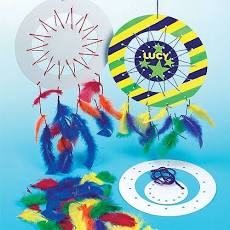 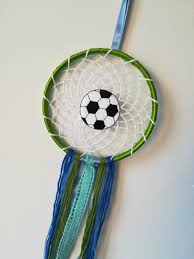 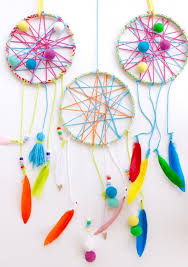 XTimes Tables Keep on practising your times tables facts. By the end of Year 3 you should know             x2, x5 x10 (from Y2)                        and            x3, x4 and x8 (from Y3)  See how many you can write in 1 minute.  Top Marks website   https://www.topmarks.co.uk/maths-  games/7-11-years/times-tablesTwenty QuestionsOn the following pages you will find arithmetic and reasoning questions. Have a go and test your knowledge.Remember to check your calculations and answers.                          PHSEFavourite Memories from Year 3  It seems quite a long time ago since   we were all in school, but I hope you  do not have to think too hard to fill in   the page on your memories from this   school year.    Remember Your friendsYour favourite momentYour favourite activity  Use colouring pencils or felt pens  to create a fabulous page to keep. X                      EnglishA perfect summer’s day Write a story about the best summer’s  day you can imagine. What would it be like? Think about your main character or characters. It might be a whole family. Describe  Who? Characters When? summer Where? the setting What will happen? Where will they go?              Remember to use  Your senses - what you can see, hear  smell, touch in your story?  Adjectives for description  Conjunctions - because, but, while,                          after, before  Punctuation – capital letters, full stops  commas, exclamation marks.x  Adult supervision needed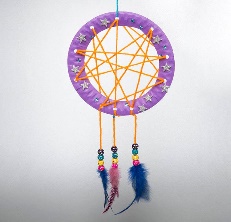 ART     Design and make a dream catcher  Native Americans like the Cherokee  believe good and bad dreams float  around at night. They believed the bad  dreams get tangled in the web and  disappear when the sun comes up. The  good dreams float through the web, down  the feather and onto the sleeping person in bed. There are two styles to choose from.       Follow the instructions on the next page orclick on this link.https://www.bbc.co.uk/cbbc/thingstodo/bp-how-to-make-a-dreamcatcherXSuper SpellingY3 and 4 Common Exception words Here is the final group of spelling. Write a list using neat joined handwriting. possible probably promise purpose quarter questionActivity 1  Write each word using a different   colour and font. Activity 2 Write a silly sentence for each word. Use a dictionary if you are unsure of the  meaning of a word. Include adjectives and adverbs too. XWell BeingFamily Charades  Take 10 minutes when all your family  are free or play with brothers and   sisters.    Divide into pairs or small groups and   sit facing each other.  Take turns to act out a word or phrase  to make each other laugh. You have   to do this without speaking. Just use  actions or gestures.  Think of a film, a famous character or  action, something everyone will know. Try and get as many giggles out of the other team as possible. You have 2 minutes for each person to  have a turn.The person or team with the most amount of laughs wins.